Einladung zumTurnier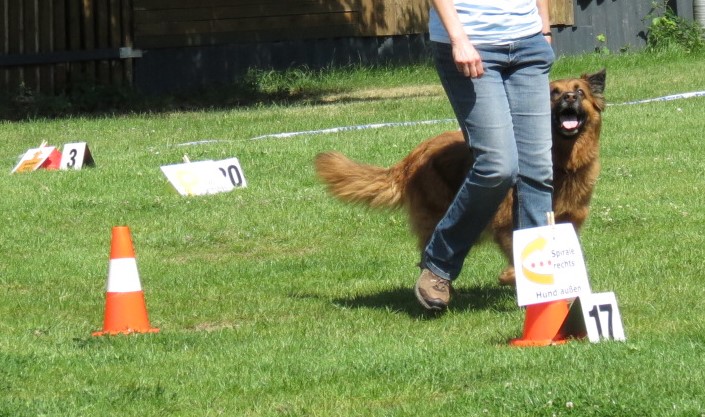 am 8. März 2020 beim 
  SSGH Frankfurt-Bockenheim  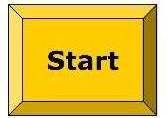 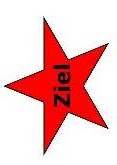 Meldungen an:	hovawart@web.de (bitte elektronisch, nur unterschriebene Meldungen werden akzeptiert)Meldebeginn:	20. Januar 2020Meldeschluss:	beim Erreichen von 40 Teams !!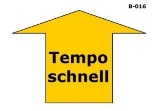 Startgebühr:	12,-- pro TeamWertungsrichter:	Janet GroßeBewertet wird nach dem aktuellen VDH Regelwerk in allen Klassen. 
Bitte beachten, dass läufige Hündinnen nur in maximal zwei Klassen laufen können - die zuerst gemeldeten läufigen Hündinnen bestimmen die Klassen.